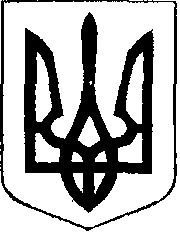                                                У К Р А Ї Н А            Жовківська міська рада  Жовківського району Львівської області	52-а сесія VIІ-го демократичного скликання 				         РІШЕННЯВід  15.07. 2020р.    № 35	м. Жовква«Про надання дозволу гр. Шимкович Н.В. на розробку проекту землеустрою щодовідведення земельної ділянки  для ведення садівництва  по вул. Гасина в м.Жовкві»                Розглянувши заяву  гр. Шимкович Наталії Володимирівни та долучені документи, керуючись  ст. 26 Закону України “Про місцеве самоврядування в Україні”, Жовківська міська радаВ И Р І Ш И Л А:	1. Надати дозвіл гр. Шимкович Наталії Володимирівні  на розробку проекту землеустрою щодо відведення земельної ділянки  орієнтовною площею 0,0500 га,  для ведення садівництва  по вул. Гасина в м. Жовкві.2. Погоджений у встановленому порядку проект відведення земельної ділянки  подати на затвердження Жовківської міської ради. Міський голова                                                Петро Вихопень                                                        